Традиционно прошел муниципальный этап конкурса «Педагог года». В номинации «Учитель года» участие приняли 4 учителя:- Айбатуллина Гульфия Булатовна, учитель  русского языка и литературы МАОУ Тукузская сош;- Богданова Евгения Александровна, учитель географии МАОУ Черноковская сош;- Витряк Татьяна Надиловна, учитель биологии МАОУ Курьинская оош;- Мезралеева Разиля Камиловна, учитель татарского языка и литературы МАОУ Осиновская сош.По итогам конкурса в номинации «Учитель года» победителем стала Витряк Татьяна Надиловна, учитель Курьинской основной школы.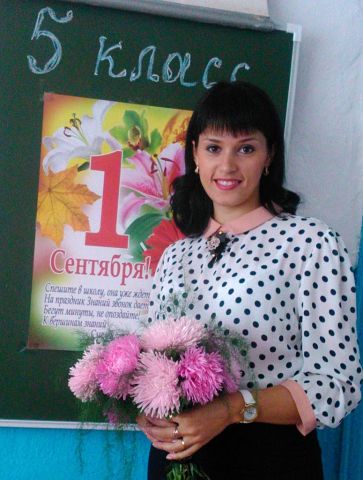 